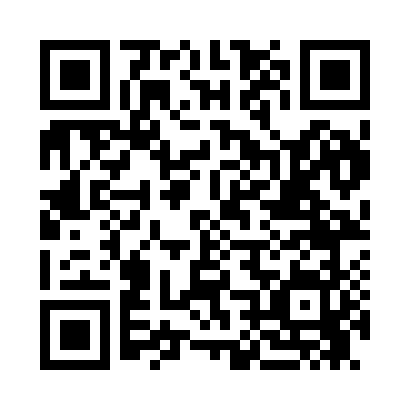 Prayer times for Sightly, Washington, USAMon 1 Jul 2024 - Wed 31 Jul 2024High Latitude Method: Angle Based RulePrayer Calculation Method: Islamic Society of North AmericaAsar Calculation Method: ShafiPrayer times provided by https://www.salahtimes.comDateDayFajrSunriseDhuhrAsrMaghribIsha1Mon3:215:231:155:269:0611:082Tue3:225:241:155:269:0611:083Wed3:235:251:155:269:0611:074Thu3:245:251:155:269:0511:065Fri3:255:261:165:269:0511:056Sat3:275:271:165:269:0511:047Sun3:285:271:165:269:0411:038Mon3:295:281:165:269:0411:029Tue3:315:291:165:269:0311:0110Wed3:325:301:165:269:0211:0011Thu3:335:311:165:269:0210:5912Fri3:355:321:175:269:0110:5713Sat3:375:331:175:269:0010:5614Sun3:385:341:175:269:0010:5515Mon3:405:341:175:268:5910:5316Tue3:415:351:175:258:5810:5217Wed3:435:361:175:258:5710:5018Thu3:455:371:175:258:5610:4919Fri3:465:391:175:258:5510:4720Sat3:485:401:175:248:5410:4621Sun3:505:411:175:248:5310:4422Mon3:525:421:175:248:5210:4223Tue3:535:431:175:238:5110:4024Wed3:555:441:175:238:5010:3925Thu3:575:451:175:238:4910:3726Fri3:595:461:175:228:4810:3527Sat4:015:471:175:228:4710:3328Sun4:025:491:175:218:4610:3129Mon4:045:501:175:218:4410:2930Tue4:065:511:175:208:4310:2731Wed4:085:521:175:208:4210:25